Załącznik nr 1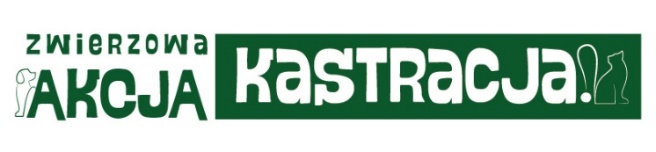 POROZUMIENIE Zawarte w ………………………… w dniu …………………….. pomiędzy:„ZWIERZ” Ogólnopolska Fundacja na Rzecz Ochrony Zwierząt z siedzibą w Bieruniu, przy ul. Ekonomicznej 20, kod 43-150, wpisaną przez Sąd Rejonowy dla Katowice-Wschód w Katowicach, Wydział VIII Gospodarczy KRS do Rejestru Stowarzyszeń, innych organizacji społecznych (…) pod numerem KRS 0000538582, reprezentowaną przez:- Aleksandra Góreckiego – Prezesa Zarządu,zwanym dalej „Fundacją ZWIERZ”, a*Fundacją/Stowarzyszeniem ………………………….. z siedzibą w ………………… przy ul. ………………., wpisaną przez Sąd Rejonowy dla ……………….., Wydział ……… Gospodarczy KRS do Rejestru Stowarzyszeń, innych organizacji społecznych (…) pod numerem KRS …………………… / rejestru Starosty ……………….. pod nr ……….., reprezentowaną przez: - …………………………….. – ……………………………..,zwaną dalej „Organizacją Współpracującą”;albo *Panią/Panem ………………………………………. zamieszkałym w ……………….., przy ulicy ………………. nr …………..Zwaną/nym dalej „Osobą Współpracującą”razem zwanymi Stronami.§ 1Niniejsze porozumienie określa zasady i warunki wzięcia udziału Organizacji Współpracującej/ Osoby Współpracującej* w projekcie „ZWIERZowa Akcja Kastracja!”, prowadzonym przez Fundację ZWIERZ, mającym na celu dofinansowanie kastracji w gminach i wsparcie oraz rozwinięcie współpracy 
z lokalnymi organizacjami (dalej jako: „Projekt”). Na mocy niniejszego Porozumienia Strony zobowiązują się do wzajemnego wsparcia i współpracy w celu realizacji Projektu, na zasadach określonych poniżej.Na Program składa się:etap naboru Organizacji i Osób Współpracujących;udział Organizacji i Osób Współpracujących w szkoleniach;nawiązanie przez Organizacje i Osoby Współpracujące współpracy z Gminami;nawiązanie przez Fundację ZWIERZ współpracy z Gminami;promocja ZWIERZowej Akcji Kastracja!;etap realizacji Programu – wykonanie zabiegów kastracji i trwałego znakowania zwierząt będących pod opieką mieszkańców gmin;sprawozdanie końcowe oraz ewaluacja Projektu.Okres trwania Projektu (etapy a – f) – od 15 września 2020 r. do 15 października 2021 r.§ 2W ramach współpracy Fundacja ZWIERZ zobowiązuje się do nieodpłatnego:zapewnienia Organizacji Współpracującej/ Osobie Współpracującej* możliwości uczestniczenia w czterech szkoleniach, których zakres został określony w § 3 ust. 1; przekazania listu intencyjnego organowi wykonawczemu gmin (wójtowi, …. ): ………………………, w którym Fundacja ZWIERZ zobowiązuje się do przekazania środków finansowych w wysokości 4 000,00 zł (słownie: czterech tysięcy złotych) przeznaczonych na przeprowadzenie zabiegów sterylizacji/kastracji i znakowania zwierząt będących pod opieką mieszkańców ww. gminy oraz zabiegów sterylizacji/kastracji kotów wolno żyjących, na zasadach i warunkach określonych w liście intencyjnym;przekazania Organizacji Współpracującej/ Osobie Współpracującej* materiałów niezbędnych do odbycia spotkań w gminach, w tym materiałów informacyjnych dotyczących zalet kastracji zwierząt oraz ich znakowania;wspierania Organizacji i Osób Współpracujących podczas wykonywania przez nie poszczególnych zadań – między innymi w tym celu zostanie uruchomiona Infolinia Konsultacyjna.W ramach współpracy Organizacja Współpracująca / Osoba Współpracująca* zobowiązuje się do:zaangażowania się i podjęcia wszelkich możliwych działań mających na celu wdrożenie Projektu na terenie Gmin wskazanych w § 2 ust. 1 b zgodnie z założeniami Projektu 
i Regulaminu ZWIERZowej Akcji Kastracja! 2020/2021, który stanowi załącznik nr 1 do niniejszego Porozumienia (w szczególności mowa o punkcie II);uczestniczenia we wszystkich szkoleniach, o których mowa w § 2 ust. 1 lit. a, /co najmniej dwóch osób, członków lub wolontariuszów Organizacji Współpracującej*, którzy zostaną zaangażowani w realizację niniejszego Porozumienia;wsparcie realizacji Programu w gminach wskazanych w § 2 ust. 1 lit. b w całym okresie jego realizacji, między innymi przez udział w jego promocji wśród mieszkańców wskazanych gmin, zgodnie z Regulaminem ZWIERZowej Akcji Kastracja! 2020/2021 oraz wytycznymi Fundacji ZWIERZ.§ 3Szkolenia, o których mowa w § 2 ust. 1 lit. a obejmą szkolenie z zakresu:prawa dotyczącego zapobiegania bezdomności zwierząt oraz opieki nad zwierzętami bezdomnymi;praktyki współpracy z gminami;kompetencji komunikacyjnych;zasad realizacji Programu.Szkolenia, o których mowa w ust. 1 będą prowadzone on-line przy wykorzystaniu platformy …………….., w następujących terminach: ……………………………………………………...§ 4Działania mające na celu wdrożenie i realizację Projektu, o których mowa w § 2 ust. 2 lit. a i c to:umówienie i odbycie co najmniej jednego spotkania z organem wykonawczym każdej 
z gmin, o których mowa w § 2 ust. 1 lit. b, w celu przedstawienia Programu i zachęcenia gminy do przystąpienia do udziału w nim;przedstawienie w czasie spotkań, o których mowa w lit. a, zalet kastracji i znakowania zwierząt właścicielskich, jako najlepszego sposobu likwidacji bezdomności zwierząt, oraz zasad Programu;przekazanie Fundacji ZWIERZ pisemnego sprawozdania z każdego ze spotkań, o których mowa w lit. a, na wzorze sprawozdania stanowiącego załącznik nr 5 do Regulaminu w terminie 7 dni od odbycia każdego z nich, w formie elektronicznej na adres e-mail: kastracja@fundacjazwierz.org przekazanie Fundacji ZWIERZ informacji o zakładach lekarsko-weterynaryjnych na terenie gmin, jako mogących uczestniczyć w Projekcie w zakresie wykonywania zabiegów sterylizacji/kastracji i znakowania;aktywna pomoc Fundacji ZWIERZ w promocji i realizacji Projektu, w razie potrzeby np. dowiezienie i odwiezienie zwierzęcia na zabieg;zgłaszania Fundacji ZWIERZ wszelkich niezgodności realizacji Programu z jego założeniami.§ 5Rozwiązanie niniejszego porozumienia (jego wypowiedzenie) jest możliwe tylko w formie pisemnej na poniższych zasadach:przez Organizację Współpracującą/Osobę Współpracującą*, jeżeli faktycznie, z przyczyn od niej niezależnych, nie może wykonywać wynikających z niego obowiązków;przez każdą ze Stron, jeżeli nie będzie możliwe nawiązanie współpracy z żadną z gmin na terenie działania Organizacji Współpracującej/Osoby Współpracującej*.Rozwiązanie w trybie określonym w ust. 1 lit. a następuje w terminie 14 dni od momentu otrzymania wypowiedzenia porozumienia przez drugą stronę, rozwiązanie porozumienia w trybie ust. 1 lit. b następuje w terminie otrzymania wypowiedzenia porozumienia przez drugą stronę.W przypadku rażącego niewywiązywania się z postanowień niniejszego porozumienia każda ze Stron może wypowiedzieć je w formie pisemnej pod rygorem nieważności ze skutkiem natychmiastowym. Rozwiązanie następuje z dniem otrzymania przez drugą stronę wypowiedzenia porozumienia. W przypadku rozwiązania porozumienia Organizacja Współpracująca/Osoba Współpracująca* przekaże wszelkie informacje i ewentualne dokumenty na temat wszystkich wykonanych przez nią prac w ramach porozumienia oraz planowanych wspólnie z gminą działań.§ 6Organizacja Współpracująca/Osoba Współpracująca* oświadcza, że wyraża zgodę na umieszczenie informacji o jej udziale Programie w na stronie internetowej Fundacji ZWIERZ 
w okresie trwania Programu oraz przez okres jednego roku (tj. do 15 października 2022 r.) od zakończenia Programu. Informacje, o którym mowa w zdaniu poprzednim będą zawierać nazwę organizacji wraz z adresem strony internetowej.§ 7Osobami do kontaktu, w celu wykonywania niniejszego porozumienia są:- ze strony Fundacji ZWIERZ – marta@fundacjazwierz.org;- ze strony Organizacji współpracującej – ……………………….. .§ 8W sprawach nieuregulowanych niniejszym porozumieniem stosuje się przepisy Kodeksu cywilnego.Zmiany niniejszego porozumienia wymagają formy pisemnej pod rygorem nieważności.Porozumienie zostało sporządzone w 2 jednobrzmiących egzemplarzach, jednym dla każdej ze Stron.FUNDACJA ZWIERZ                                                                           	ORGANIZACJA WSPÓŁPRACUJĄCA